Caterpillar 140B Motor Grader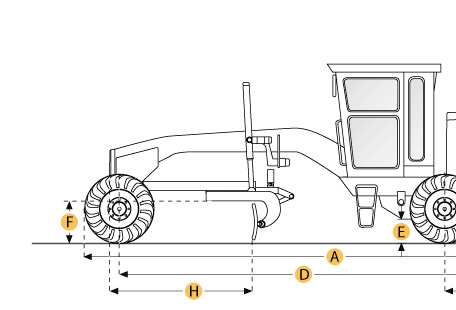 Selected DimensionsSpecificationDimensionsDimensionsDimensionsA. Overall Length26.5 ft in8070 mmB. Width Over Tires7.8 ft in2390 mmC. Height to Top of Cab10.5 ft in3210 mmD. Wheelbase20.1 ft in6140 mmH. Blade Base9.1 ft in2760 mmEngineEngineEngineMakeCaterpillarCaterpillarModel33063306Net Power Gear 5-6150.2 hp112 kwMax Power150.2 hp112 kwDisplacement640.7 cu in10.5 LOperationalOperationalOperationalStd Operation Weight - Total30027 lb13620 kgFuel Capacity60 gal227 LTire Size14.0-24 (10PR) (G-2)14.0-24 (10PR) (G-2)TransmissionTransmissionTransmissionNumber of Gears - Forward66Number of Gears - Reverse44Max Speed - Forward23.4 mph37.6 km/hMax Speed - Reverse15.9 mph25.6 km/hSteeringSteeringSteeringTurning Radius38.1 ft in11.6 mMoldboardMoldboardMoldboardMoldboard Width13 ft in3960 mmMoldboard Height27.6 in700 mmCircleCircleCircleMax Reach Outside Tires - Left94.5 in2400 mmMax Reach Outside Tires - Right94.5 in2400 mmMax Lift Above Ground14 in356 mmDimensionsDimensionsDimensionsHeight to Top of Cab10.5 ft in3210 mmOverall Length26.5 ft in8070 mmWidth Over Tires7.8 ft in2390 mmWheelbase20.1 ft in6140 mmBlade Base9.1 ft in2760 mm